Course/Subject/Grade(s):Course/Subject/Grade(s):Course/Subject/Grade(s):Course/Subject/Grade(s):Planning TeamPlanning TeamPlanning TeamPlanning TeamPlanning TeamUnit Big Idea:Unit Big Idea:Unit Big Idea:Unit Big Idea:Unit Guiding Question(s):Unit Guiding Question(s):Unit Guiding Question(s):Unit Guiding Question(s):Unit Guiding Question(s):GoalsGoalsAccess – This is what I NEED to know and doEMERGING 
All – This is what I MUST know and do
EMERGING 
All – This is what I MUST know and do
DEVELOPING
Most – This is what I CAN know and do
DEVELOPING
Most – This is what I CAN know and do
PROFICIENTFew  – This is what I COULD know and do
EXTENDINGExtension – This is what I can TRY to know and do
Content Goal:Content Goal:Curricular Competencies:Curricular Competencies:Curricular Competencies: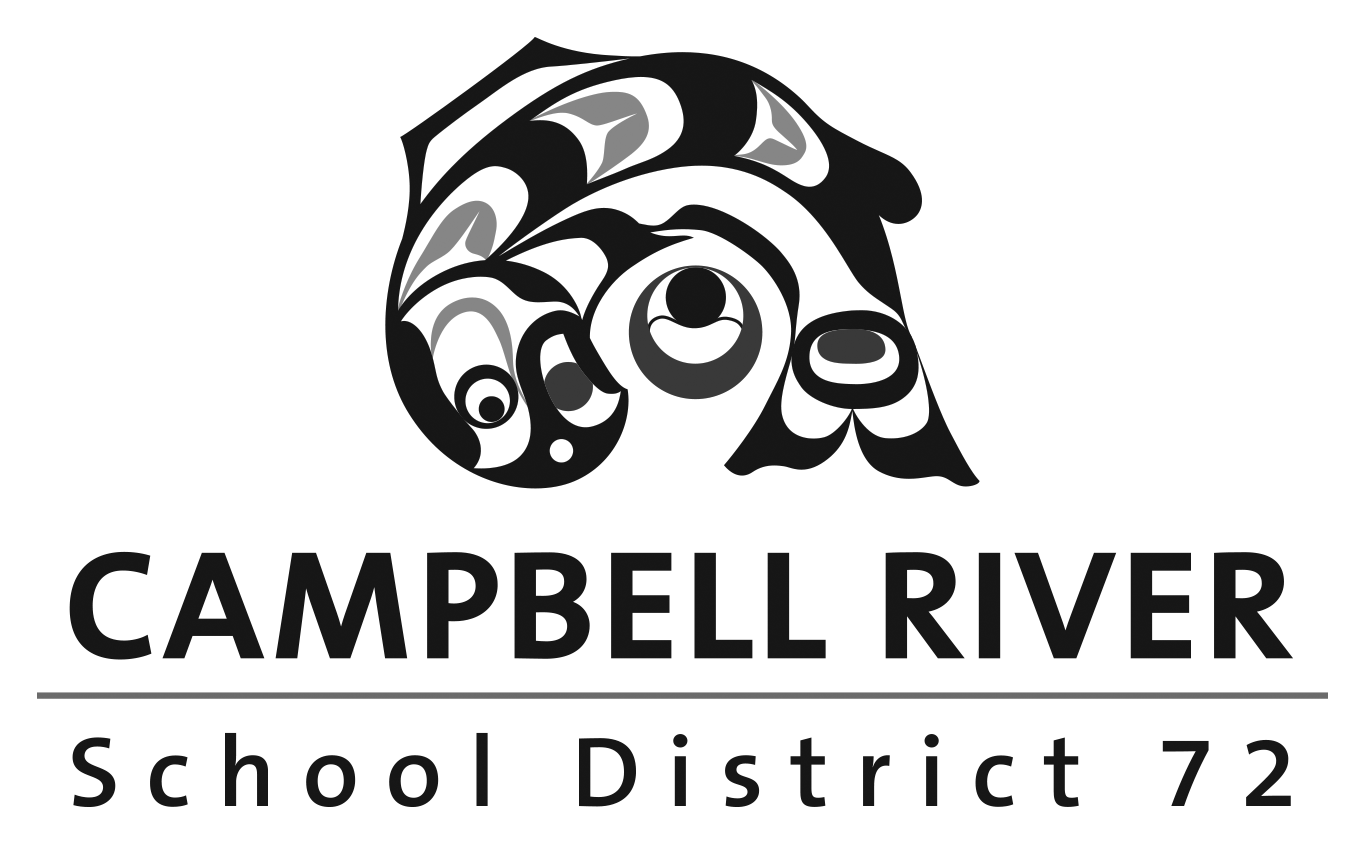 Curricular Competencies: